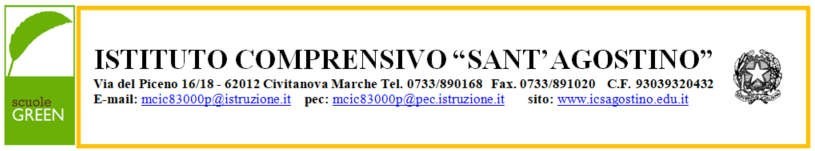 Oggetto: Permesso donatori di sangue (Personale a tempo indeterminato/ determinato). Al Dirigente scolasticoISTITUTO COMPRENSIVO"SANT'AGOSTINO"Io sottoscritto ____________________________  nato il __/__/____ a _______________________ prov. (__) e residente in _____________________, - (__) in servizio presso codesta istituzione scolastica in qualità di _________________________________ a tempo determinato/indeterminatoCHIEDEai sensi dell'art. 15, comma 7, del Ccnl Scuola 2006/2009 e dell'art.1 legge 584/67(così come sostituito dalla Legge 4 Maggio 1990 n. 107) e dell'art. 19 comma 1 per il personale a T.D., di usufruire dal giorno __/__/____   al giorno  __/__/____  di permesso straordinario retribuito per donazione di sangue. Al rientro in servizio produrrà giustificativo. Distinti saluti. Data __/__/____								Firma										_______________________